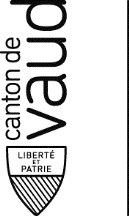 Direction générale de l'environnement DGEInspection cantonale des forêtsDomaine dangers naturelsDirection générale de l'environnement DGEInspection cantonale des forêtsDomaine dangers naturelsDirection générale de l'environnement DGEInspection cantonale des forêtsDomaine dangers naturelsDirection générale de l'environnement DGEInspection cantonale des forêtsDomaine dangers naturelsDirection générale de l'environnement DGEInspection cantonale des forêtsDomaine dangers naturelsDirection générale de l'environnement DGEInspection cantonale des forêtsDomaine dangers naturelsDirection générale de l'environnement DGEInspection cantonale des forêtsDomaine dangers naturelsFormulaire de requête pour projet de mesures techniques de protection selon la LFo(à remplir par le requérant ou son représentant)Formulaire de requête pour projet de mesures techniques de protection selon la LFo(à remplir par le requérant ou son représentant)Formulaire de requête pour projet de mesures techniques de protection selon la LFo(à remplir par le requérant ou son représentant)Formulaire de requête pour projet de mesures techniques de protection selon la LFo(à remplir par le requérant ou son représentant)Formulaire de requête pour projet de mesures techniques de protection selon la LFo(à remplir par le requérant ou son représentant)Formulaire de requête pour projet de mesures techniques de protection selon la LFo(à remplir par le requérant ou son représentant)Formulaire de requête pour projet de mesures techniques de protection selon la LFo(à remplir par le requérant ou son représentant)Formulaire de requête pour projet de mesures techniques de protection selon la LFo(à remplir par le requérant ou son représentant)Formulaire de requête pour projet de mesures techniques de protection selon la LFo(à remplir par le requérant ou son représentant)Formulaire de requête pour projet de mesures techniques de protection selon la LFo(à remplir par le requérant ou son représentant)Formulaire de requête pour projet de mesures techniques de protection selon la LFo(à remplir par le requérant ou son représentant)Demande pour :Demande pour :Demande pour :Prise de positionPrise de positionPrise de positionPrise de positionAutorisation de mise en chantier anticipée (MECA)Autorisation de mise en chantier anticipée (MECA)Autorisation de mise en chantier anticipée (MECA)Autorisation de mise en chantier anticipée (MECA)Autorisation de mise en chantier anticipée (MECA)Autorisation de mise en chantier anticipée (MECA)Autorisation de mise en chantier anticipée (MECA)Autorisation de mise en chantier anticipée (MECA)Processus dangereuxProcessus dangereuxProcessus dangereuxProcessus dangereuxProcessus dangereuxProcessus dangereuxProcessus dangereuxProcessus dangereuxProcessus dangereuxProcessus dangereuxProcessus dangereuxProcessus dangereuxProcessus dangereuxProcessus dangereuxProcessus dangereuxProcessus dangereuxProcessus dangereuxProcessus dangereuxProcessus dangereuxProcessus dangereuxAvalancheAvalancheAvalancheChute de glaceChute de glaceChute de glaceChute de glaceEboulement/ écroulementEboulement/ écroulementEboulement/ écroulementEboulement/ écroulementChute de pierres et de blocsChute de pierres et de blocsEffondrement glaciaireEffondrement glaciaireEffondrement glaciaireGlissement de terrainGlissement de terrainGlissement de terrainGlissement de terrainCoulée de boue de versantCoulée de boue de versantCoulée de boue de versantCoulée de boue de versantAutre :      Autre :      Situation :Situation :Situation :Situation :Situation :Situation :Situation :Situation :Situation :Situation :Situation :Situation :Situation :Situation :Situation :Situation :Situation :Situation :Situation :Situation :Territoire communal :Territoire communal :Territoire communal :Territoire communal :Territoire communal :Territoire communal :Territoire communal :Parcelle(s) :Parcelle(s) :Coord. moyennes :Coord. moyennes :Coord. moyennes :Coord. moyennes :Coord. moyennes :Coord. moyennes :Coord. moyennes :x      	x      	x      	x      	x      	x      	x      	y      y      y      y      y      y      Nom local / Lieu :Nom local / Lieu :Nom local / Lieu :Nom local / Lieu :Nom local / Lieu :Nom local / Lieu :Nom local / Lieu :Enjeux exposés :Enjeux exposés :Enjeux exposés :Enjeux exposés :Enjeux exposés :Enjeux exposés :Enjeux exposés :Enjeux exposés :Enjeux exposés :Enjeux exposés :Enjeux exposés :Enjeux exposés :Enjeux exposés :Enjeux exposés :Ampleur potentielle des dommages :Ampleur potentielle des dommages :Ampleur potentielle des dommages :Ampleur potentielle des dommages :Ampleur potentielle des dommages :Ampleur potentielle des dommages : Bâtiments  Bâtiments  Bâtiments  Bâtiments  Bâtiments NombreNombreNombre  Grande  Moyenne  Moyenne  Moyenne  Moyenne  Petite Objets spéciaux Objets spéciaux Objets spéciaux Objets spéciaux Objets spéciauxNombreNombreNombre  Grande  Moyenne  Moyenne  Moyenne  Moyenne  Petite Route Route Route Route RouteLong. (m) Long. (m) Long. (m)   Grande  Moyenne  Moyenne  Moyenne  Moyenne  Petite Chemin de fer Chemin de fer Chemin de fer Chemin de fer Chemin de ferLong. (m)Long. (m)Long. (m)  Grande  Moyenne  Moyenne  Moyenne  Moyenne  Petite Conduites Conduites Conduites Conduites ConduitesLong. (m)Long. (m)Long. (m)  Grande  Moyenne  Moyenne  Moyenne  Moyenne  Petite Autre : Autre : Autre : Autre : Autre :  Grande  Moyenne  Moyenne  Moyenne  Moyenne  PetiteType de mesures :Type de mesures :Type de mesures :Type de mesures :Type de mesures :Type de mesures :Type de mesures :Type de mesures :Type de mesures :Type de mesures :Type de mesures :Type de mesures :Type de mesures :Type de mesures :Type de mesures :Type de mesures :Type de mesures :Type de mesures :Type de mesures :Type de mesures : Nouvel ouvrage Nouvel ouvrage Nouvel ouvrage Nouvel ouvrage Nouvel ouvrage Remplacement Remplacement Remplacement Remplacement Remplacement Remplacement Remplacement Remplacement Remplacement Réparation/remise en état Réparation/remise en état Réparation/remise en état Réparation/remise en état Réparation/remise en état Réparation/remise en état Déplacement de constructions et d'installations  Déplacement de constructions et d'installations  Déplacement de constructions et d'installations  Déplacement de constructions et d'installations  Déplacement de constructions et d'installations  Déplacement de constructions et d'installations  Déplacement de constructions et d'installations  Déplacement de constructions et d'installations  Déplacement de constructions et d'installations  Déplacement de constructions et d'installations  Déplacement de constructions et d'installations  Déplacement de constructions et d'installations  Déplacement de constructions et d'installations  Déplacement de constructions et d'installations  Système d'alarme et d'alerte Système d'alarme et d'alerte Système d'alarme et d'alerte Système d'alarme et d'alerte Système d'alarme et d'alerte Système d'alarme et d'alerte Déclenchement préventif Déclenchement préventif Déclenchement préventif Déclenchement préventif Déclenchement préventif Déclenchement préventif Déclenchement préventif Déclenchement préventif Déclenchement préventif Déclenchement préventif Déclenchement préventif Déclenchement préventif Déclenchement préventif Déclenchement préventif Autre :       Autre :       Autre :       Autre :       Autre :       Autre :      Variantes de protection possibles (pour MECA) (cocher la variante recommandée) :Variantes de protection possibles (pour MECA) (cocher la variante recommandée) :Variantes de protection possibles (pour MECA) (cocher la variante recommandée) :Variantes de protection possibles (pour MECA) (cocher la variante recommandée) :Variantes de protection possibles (pour MECA) (cocher la variante recommandée) :Variantes de protection possibles (pour MECA) (cocher la variante recommandée) :Variantes de protection possibles (pour MECA) (cocher la variante recommandée) :Variantes de protection possibles (pour MECA) (cocher la variante recommandée) :Variantes de protection possibles (pour MECA) (cocher la variante recommandée) :Variantes de protection possibles (pour MECA) (cocher la variante recommandée) :Variantes de protection possibles (pour MECA) (cocher la variante recommandée) :Variantes de protection possibles (pour MECA) (cocher la variante recommandée) :Variantes de protection possibles (pour MECA) (cocher la variante recommandée) :Variantes de protection possibles (pour MECA) (cocher la variante recommandée) :Variantes de protection possibles (pour MECA) (cocher la variante recommandée) :Variantes de protection possibles (pour MECA) (cocher la variante recommandée) :Variantes de protection possibles (pour MECA) (cocher la variante recommandée) :Variantes de protection possibles (pour MECA) (cocher la variante recommandée) :Variantes de protection possibles (pour MECA) (cocher la variante recommandée) :Variantes de protection possibles (pour MECA) (cocher la variante recommandée) : Variante 1 :       Variante 1 :       Variante 1 :       Variante 1 :       Variante 1 :       Variante 1 :       Variante 1 :       Variante 1 :       Variante 1 :       Variante 1 :       Variante 1 :       Variante 1 :       Variante 1 :       Variante 1 :       Variante 1 :       Variante 1 :       Variante 1 :       Variante 1 :       Variante 1 :       Variante 1 :       Variante 2 :       Variante 2 :       Variante 2 :       Variante 2 :       Variante 2 :       Variante 2 :       Variante 2 :       Variante 2 :       Variante 2 :       Variante 2 :       Variante 2 :       Variante 2 :       Variante 2 :       Variante 2 :       Variante 2 :       Variante 2 :       Variante 2 :       Variante 2 :       Variante 2 :       Variante 2 :       Variante 3 :       Variante 3 :       Variante 3 :       Variante 3 :       Variante 3 :       Variante 3 :       Variante 3 :       Variante 3 :       Variante 3 :       Variante 3 :       Variante 3 :       Variante 3 :       Variante 3 :       Variante 3 :       Variante 3 :       Variante 3 :       Variante 3 :       Variante 3 :       Variante 3 :       Variante 3 :      Contraintes identifiables (inventaires fédéraux ou cantonaux, nature-paysage, forêt, protection des eaux, etc.) :Contraintes identifiables (inventaires fédéraux ou cantonaux, nature-paysage, forêt, protection des eaux, etc.) :Contraintes identifiables (inventaires fédéraux ou cantonaux, nature-paysage, forêt, protection des eaux, etc.) :Contraintes identifiables (inventaires fédéraux ou cantonaux, nature-paysage, forêt, protection des eaux, etc.) :Contraintes identifiables (inventaires fédéraux ou cantonaux, nature-paysage, forêt, protection des eaux, etc.) :Contraintes identifiables (inventaires fédéraux ou cantonaux, nature-paysage, forêt, protection des eaux, etc.) :Contraintes identifiables (inventaires fédéraux ou cantonaux, nature-paysage, forêt, protection des eaux, etc.) :Contraintes identifiables (inventaires fédéraux ou cantonaux, nature-paysage, forêt, protection des eaux, etc.) :Contraintes identifiables (inventaires fédéraux ou cantonaux, nature-paysage, forêt, protection des eaux, etc.) :Contraintes identifiables (inventaires fédéraux ou cantonaux, nature-paysage, forêt, protection des eaux, etc.) :Contraintes identifiables (inventaires fédéraux ou cantonaux, nature-paysage, forêt, protection des eaux, etc.) :Contraintes identifiables (inventaires fédéraux ou cantonaux, nature-paysage, forêt, protection des eaux, etc.) :Contraintes identifiables (inventaires fédéraux ou cantonaux, nature-paysage, forêt, protection des eaux, etc.) :Contraintes identifiables (inventaires fédéraux ou cantonaux, nature-paysage, forêt, protection des eaux, etc.) :Contraintes identifiables (inventaires fédéraux ou cantonaux, nature-paysage, forêt, protection des eaux, etc.) :Contraintes identifiables (inventaires fédéraux ou cantonaux, nature-paysage, forêt, protection des eaux, etc.) :Contraintes identifiables (inventaires fédéraux ou cantonaux, nature-paysage, forêt, protection des eaux, etc.) :Contraintes identifiables (inventaires fédéraux ou cantonaux, nature-paysage, forêt, protection des eaux, etc.) :Contraintes identifiables (inventaires fédéraux ou cantonaux, nature-paysage, forêt, protection des eaux, etc.) :Contraintes identifiables (inventaires fédéraux ou cantonaux, nature-paysage, forêt, protection des eaux, etc.) :RequérantRequérantRequérantRequérantRequérantRequérantRequérantRequérantRequérantRequérantRequérantRequérantRequérantRequérantSpécialisteSpécialisteSpécialisteSpécialisteSpécialisteSpécialisteMaître d'ouvrage :      Maître d'ouvrage :      Maître d'ouvrage :      Maître d'ouvrage :      Maître d'ouvrage :      Maître d'ouvrage :      Maître d'ouvrage :      Maître d'ouvrage :      Maître d'ouvrage :      Maître d'ouvrage :      Maître d'ouvrage :      Maître d'ouvrage :      Maître d'ouvrage :      Maître d'ouvrage :      Entreprise :      Entreprise :      Entreprise :      Entreprise :      Entreprise :      Entreprise :      Nom et prénom :      Nom et prénom :      Nom et prénom :      Nom et prénom :      Nom et prénom :      Nom et prénom :      Nom et prénom :      Nom et prénom :      Nom et prénom :      Nom et prénom :      Nom et prénom :      Nom et prénom :      Nom et prénom :      Nom et prénom :      Nom et prénom :      Nom et prénom :      Nom et prénom :      Nom et prénom :      Nom et prénom :      Nom et prénom :      Lieu, Date :      Lieu, Date :      Lieu, Date :      Lieu, Date :      Lieu, Date :      Lieu, Date :      Lieu, Date :      Lieu, Date :      Lieu, Date :      Lieu, Date :      Lieu, Date :      Lieu, Date :      Lieu, Date :      Lieu, Date :      Lieu, Date :      Lieu, Date :      Lieu, Date :      Lieu, Date :      Lieu, Date :      Lieu, Date :      Direction générale de l'environnement DGEInspection cantonale des forêtsDomaine dangers naturelsDirection générale de l'environnement DGEInspection cantonale des forêtsDomaine dangers naturelsDirection générale de l'environnement DGEInspection cantonale des forêtsDomaine dangers naturelsFormulaire de requête pour projet de mesures techniques de protection selon la LFo(à remplir par le canton)Formulaire de requête pour projet de mesures techniques de protection selon la LFo(à remplir par le canton)Formulaire de requête pour projet de mesures techniques de protection selon la LFo(à remplir par le canton)Formulaire de requête pour projet de mesures techniques de protection selon la LFo(à remplir par le canton)Catégorie de projet (peut évoluer en cours d'élaboration du projet) : Catégorie de projet (peut évoluer en cours d'élaboration du projet) : Catégorie de projet (peut évoluer en cours d'élaboration du projet) : Catégorie de projet (peut évoluer en cours d'élaboration du projet) : Catégorie de projet (peut évoluer en cours d'élaboration du projet) : Catégorie de projet (peut évoluer en cours d'élaboration du projet) : Catégorie de projet (peut évoluer en cours d'élaboration du projet) : Catégorie de projet (peut évoluer en cours d'élaboration du projet) : Catégorie de projet (peut évoluer en cours d'élaboration du projet) :  Catégorie 1  Catégorie 1  Catégorie 1  Catégorie 1  Catégorie 2 Catégorie 2 Catégorie 2 Catégorie 2 Projet individuel (comp. OFEV) Etapes intermédiaires du projet (selon Directive IFOR-DN-Ouvrages-2020/01 - chap. 6.2) : Etapes intermédiaires du projet (selon Directive IFOR-DN-Ouvrages-2020/01 - chap. 6.2) : Etapes intermédiaires du projet (selon Directive IFOR-DN-Ouvrages-2020/01 - chap. 6.2) : Etapes intermédiaires du projet (selon Directive IFOR-DN-Ouvrages-2020/01 - chap. 6.2) : Etapes intermédiaires du projet (selon Directive IFOR-DN-Ouvrages-2020/01 - chap. 6.2) : Etapes intermédiaires du projet (selon Directive IFOR-DN-Ouvrages-2020/01 - chap. 6.2) : Etapes intermédiaires du projet (selon Directive IFOR-DN-Ouvrages-2020/01 - chap. 6.2) : Etapes intermédiaires du projet (selon Directive IFOR-DN-Ouvrages-2020/01 - chap. 6.2) : Etapes intermédiaires du projet (selon Directive IFOR-DN-Ouvrages-2020/01 - chap. 6.2) : Etudes préliminaires (phases SIA 21-22)Etudes préliminaires (phases SIA 21-22)Etudes préliminaires (phases SIA 21-22)Etudes préliminaires (phases SIA 21-22)Etudes préliminaires (phases SIA 21-22)Etudes préliminaires et avant-projet (phases SIA 21-22 et 31)Etudes préliminaires et avant-projet (phases SIA 21-22 et 31)Aucune (Projet de l'ouvrage, phase SIA 32)Aucune (Projet de l'ouvrage, phase SIA 32)Aucune (Projet de l'ouvrage, phase SIA 32)Aucune (Projet de l'ouvrage, phase SIA 32)Aucune (Projet de l'ouvrage, phase SIA 32)Aucune (Projet de l'ouvrage, phase SIA 32)Aucune (Projet de l'ouvrage, phase SIA 32)Aucune (Projet de l'ouvrage, phase SIA 32)Méthode d'évaluation du risque : Méthode d'évaluation du risque : Méthode d'évaluation du risque : Méthode d'évaluation du risque : Méthode d'évaluation du risque : Méthode d'évaluation du risque : Méthode d'évaluation du risque : Méthode d'évaluation du risque : Méthode d'évaluation du risque : EconoMeEconoMeEconoMeEconoMeEconoMeméthode libreméthode libreDélivrance de l'autorisation de mise en chantier anticipée (MECA) :Délivrance de l'autorisation de mise en chantier anticipée (MECA) :Délivrance de l'autorisation de mise en chantier anticipée (MECA) :Délivrance de l'autorisation de mise en chantier anticipée (MECA) :Délivrance de l'autorisation de mise en chantier anticipée (MECA) :Délivrance de l'autorisation de mise en chantier anticipée (MECA) :Délivrance de l'autorisation de mise en chantier anticipée (MECA) :Délivrance de l'autorisation de mise en chantier anticipée (MECA) :Délivrance de l'autorisation de mise en chantier anticipée (MECA) :Justificatif :      Justificatif :      Justificatif :      Justificatif :      Justificatif :      Justificatif :      Justificatif :      Justificatif :      Justificatif :       Oui  Oui  Oui  Oui  Non Non Non NonDate :      Prise de position (Critères d'octroi de subvention) :Prise de position (Critères d'octroi de subvention) :Prise de position (Critères d'octroi de subvention) :Prise de position (Critères d'octroi de subvention) :Prise de position (Critères d'octroi de subvention) :Prise de position (Critères d'octroi de subvention) :Prise de position (Critères d'octroi de subvention) :Prise de position (Critères d'octroi de subvention) :Prise de position (Critères d'octroi de subvention) :Processus dangereux reconnu :Processus dangereux reconnu :Processus dangereux reconnu :Processus dangereux reconnu : Oui  Oui  Non Non Etude nécessaireEnjeux reconnus :Enjeux reconnus :Enjeux reconnus :Enjeux reconnus : Oui  Oui  Non Non Etude nécessaireRisque inacceptable :Risque inacceptable :Risque inacceptable :Risque inacceptable : Oui  Oui  Non Non Etude nécessaireSignature de l’autorité cantonale compétente :Signature de l’autorité cantonale compétente :Signature de l’autorité cantonale compétente :Signature de l’autorité cantonale compétente :Signature de l’autorité cantonale compétente :Signature de l’autorité cantonale compétente :Signature de l’autorité cantonale compétente :Signature de l’autorité cantonale compétente :Signature de l’autorité cantonale compétente :Lieu, Date :Lieu, Date :Lieu, Date :Remarques :Remarques :Remarques :Remarques :Remarques :Remarques :Remarques :Remarques :Remarques :